ANUNCIOPor Acuerdo del Consejo de Gobierno Insular, celebrado el 29 de noviembre de 2021, se acordó aprobar la Adjudicación Definitiva de las Subvenciones del Cabildo de Lanzarote destinadas a paliar el impacto económico que la crisis sanitaria del Covid-19 está teniendo en los trabajadores por cuenta propia y pequeñas empresas en las islas de Lanzarote y La GraciosaDe conformidad con lo establecido en las Bases Reguladoras de las Subvenciones del Cabildo de Lanzarote destinadas a paliar el impacto económico que la crisis sanitaria del Covid-19 está teniendo en los trabajadores por cuenta propia y pequeñas empresas en las islas de Lanzarote y La Graciosa se procede a publicar el listado de resolución definitiva.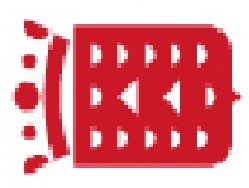 Contra dicho Acto, que pone fin a la vía administrativa, y de conformidad con lo establecido en los artículos 123 y 124 de la Ley 39/2015, de 1 de octubre, del Procedimiento Administrativo Común de las Administraciones Públicas, se podrá interponer con carácter potestativo Recurso de Reposición ante el mismo órgano que lo dictó, en el plazo de un mes contados a partir de la fecha de la notificación de este acuerdo, o formular directamente Recurso Contencioso- Administrativo, ante los Juzgados de lo Contencioso-Administrativo de Las Palmas, en el plazo de dos meses a contar desde la fecha de notificación del presente acuerdo.En caso que se interponga Recurso De Reposición, no podrá formularse Recurso Contencioso-Administrativo hasta que aquel sea resuelto expresamente o se haya producido su desestimación presunta.Así mismo, y de conformidad con el artículo 109.2 del citado texto normativo, podrán instar en cualquier momento la rectificación de los errores materiales, de hecho o aritméticos existente en dicho acuerdo.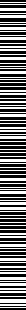 LA CONSEJERA DELEGADA ACCTAL.,(Por delegación de firma de la Excma. Sra. Presidenta del Cabildo Insular de Lanzarote, mediante Decreto Núm. 0109, de 14 de enero de 2021)DOCUMENTO FIRMADO ELECTRÓNICAMENTEPágina 1 de 188Página 73 de 188311474234103/08/2021PODKORYTOV ARTEM******442E******442E1.500,001.500,001475234203/08/2021ROMERO RUIZ MARIA FUENSANTA******659A******659A1.500,001.500,001476234303/08/2021MARTINEZ MONTERO JULIO EMILIO******684Z******684Z1.500,001.500,001477234603/08/2021HERNANDEZ NODA JUAN RAMON******875F******875F1.500,001.500,001478234703/08/2021APARTAMENTOS CABRERA S.L.B35417112B354171122.000,002.000,001479127927/07/2021LANTUR SOCIEDAD LIMITADA1479127927/07/2021LANTUR SOCIEDAD LIMITADAB353471604.000,001479127927/07/2021LANTUR SOCIEDAD LIMITADA1480235003/08/2021INVERSIONES INMOBILIARIAS SALAMON SOCIEDAD LIMITADAB35839554B358395541.500,001.500,001481235203/08/2021FERNANDEZ CASTELO DOMINGO******477Z******477Z1.500,001.500,001482235503/08/2021HUANG YAMEI******078H******078H1.500,001.500,00148399423/07/2021CAPIBLAS SOCIEDAD LIMITADAB35590439B355904394.000,004.000,00148413014/07/2021SEIDITA GIUSEPPE******398C******398C1.500,001.500,001485235704/08/2021A1 LANZAROTE LEISURE VILLAS SOCIEDAD LIMITADAB76240977B762409772.000,002.000,001486235804/08/2021DARRAGH BOYLE******144W******144W1.500,001.500,001487236004/08/2021OXLEY IAN******004E******004E2.000,002.000,001488146928/07/2021IRISH ANVIL BAR SOCIEDAD LIMITADAB76217470B762174704.000,004.000,001489169329/07/2021MOSEGUE ORTEGA ALICIA MARIA******906S******906S1.500,001.500,001490236504/08/2021MARTIN BRITO JESUS MANUEL******232C******232C1.500,001.500,001491157728/07/2021SUSANA LI SOCIEDAD LIMITADAB76352566B763525661.500,001.500,001492236704/08/2021BULCOCK HAYLEY JANE******008P******008P1.500,001.500,001493236904/08/2021GUADALUPE BATISTA JOSE MIGUEL******080Z******080Z1.500,001.500,00